Alaplap                                                                                                                            AlaplapHajtás, ragasztás a kép hátuljára, szétvágás!Milyen színű dzsinn töltötte a szabadnapját?Hány év után jár a dzsinnek szabadság?Hová tévedt a szabadnapos dzsinn?Milyen színű dzsinn töltötte a szabadnapját?Hány év után jár a dzsinnek szabadság?Hová tévedt a szabadnapos dzsinn?Hová voltak zárva a dzsinnek?Mit fogadott meg a kék dzsinn?Milyen színű volt a második dzsinn?Hová voltak zárva a dzsinnek?Mit fogadott meg a kék dzsinn?Milyen színű volt a második dzsinn?Mit kívántak a dzsinnek?Hol látták egymást vendégül?Miről meséltek egymásnak?Mit kívántak a dzsinnek?Hol látták egymást vendégül?Miről meséltek egymásnak?Mit határoztak el?Ki a mese szerzője?Milyen dzsinnről szóló mesét ismersz?Mit határoztak el?Ki a mese szerzője?Milyen dzsinnről szóló mesét ismersz?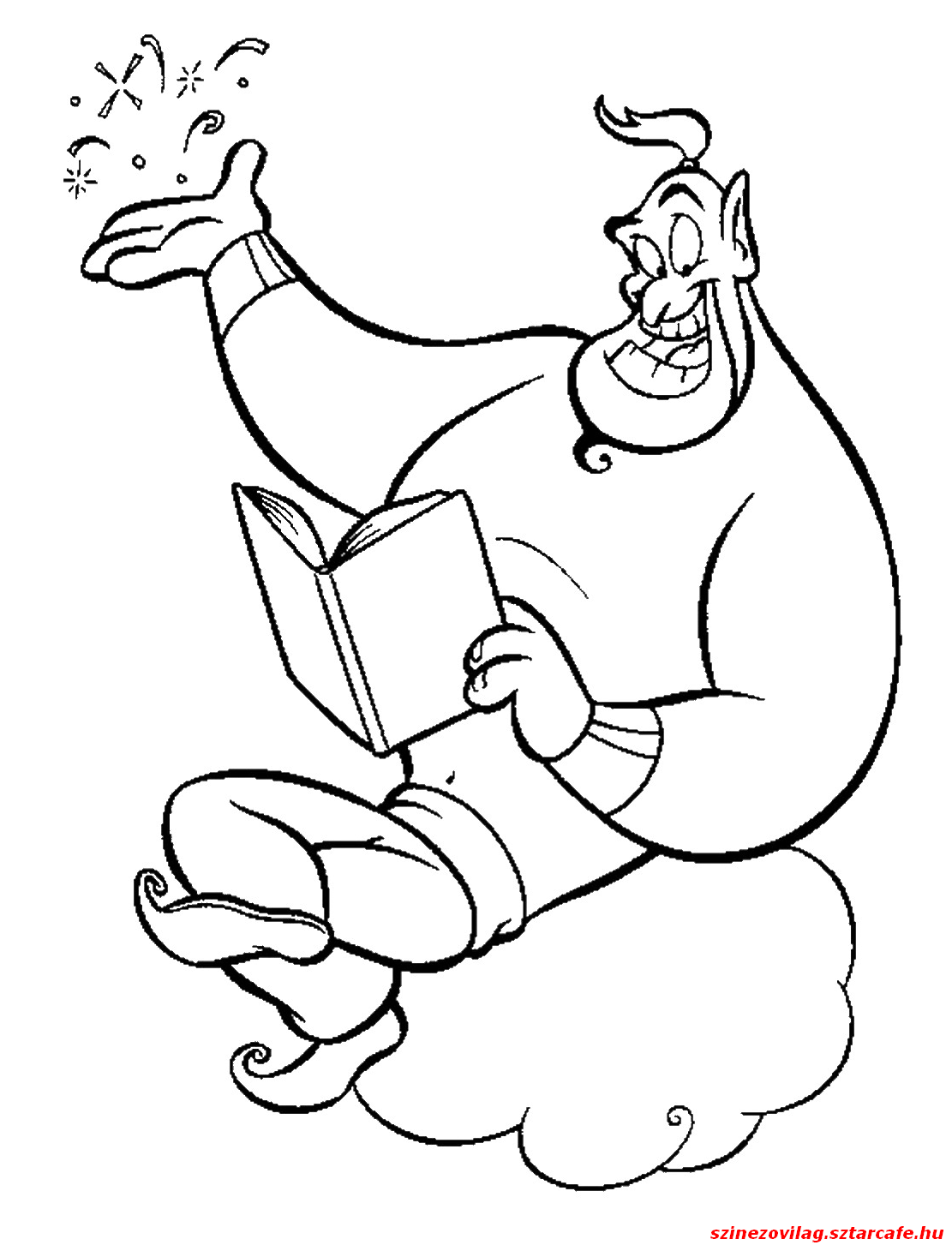 Kincsekkel teli bányába.Utolsó kívánság után ezer év.Kék színű.Zöld színű.Az első szembejövő teremtménynek teljesíti a kívánságát.Csodalámpásba.Elmesélték a történetüket, és hogy milyen kívánságokat teljesítettek.A másik lámpásában.LEGYEK SZABAD!Aladdin és a csodalámpaKovács Zoltán TiborFelfedezik a világot, megkeresik és kiszabadítják a többi dzsinnt is.